H5P Interative Book GuideThis guide has been created to help you learn the basics of how to create an interactive H5P book.Creating quizzes – True/False QuestionIn H5P you have a access to all kinds of activities and quizzing content options for your book (see here: https://h5p.org/documentation/for-authors/tutorials) – we will focus on 4 basic types of quizzing content for this basic guide to get you started.Add a new page to your book by selecting + ADD PAGE from the left-hand side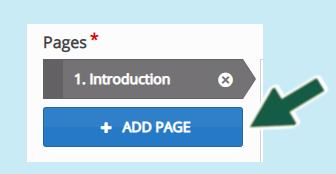 Enter a suitable title > then select ‘True/False Question’ from the Content drop-down listSimply type in your question and select whether it is a correct or incorrect answer as below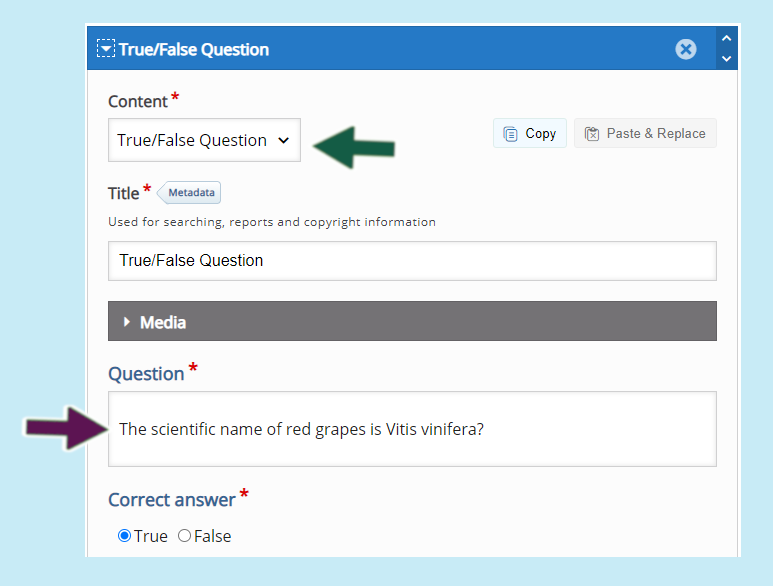 